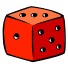 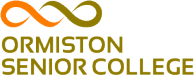 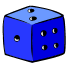 Year 11Simulation Workbook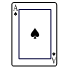 By Liz SneddonName: 	IntroductionThe next few pages cover the skills you need to know for this topic. There are some situations where we know what the theoretical probability is (e.g. tossing a coin has a 50% chance of getting a head), and other situations where we do not know what the theoretical probability is (e.g. what is the chance that the photocopier breaks down today?). We will explore both of these types of situations.Then you will complete several simulations, which will show you what you need to do for your assessment.Probability ToolsA coin: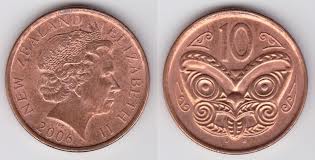 A coin has two sides, heads and tails.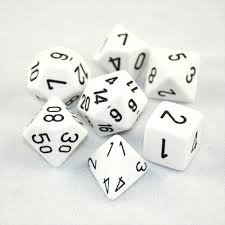 A die: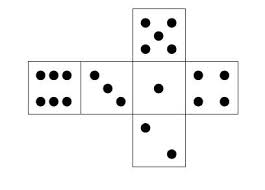 A standard die has 6 sides, with the numbers 1 – 6 on each side. You can get die with 10, 12, or other numbers of sides.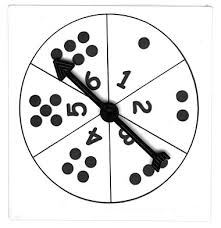 A Spinner: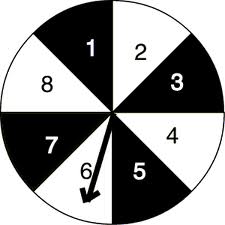 A spinner is a circle that has been divided up into any number of pieces. A pack of cards: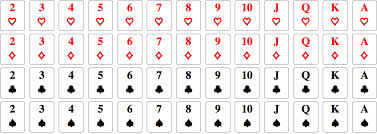 In a pack of cards there are 4 suites:Diamonds Hearts ClubsSpadesEach suite has 13 cards: Ace, King, Queen, Jack, 10, 9, 8, 7, 6, 5, 4, 3, 2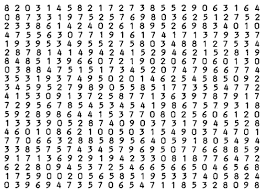 Random number generator:Both your calculator and the sphero’s have a random number generator, which can generate a random number between 0 and 1.Language of probabilityProbability is a measure of the chance of an event happening.It can be written as a decimal, fraction or percentage   (decimal or fraction are best)Probabilities MUST be between 0 and 1 (inclusive)0never	rare	sometimes	half	often	usually	alwaysimpossible	unlikely	maybe	likely	certainExercise:QUESTION 1 Using the terms of probability, rate the following events as certain, likely, unlikely, impossible, or even chance.a lion having four legs 	rolling a 7 with a normal die	choosing a black card 	Monday will follow Sunday next week 	winning Lotto (assuming you have not bought a ticket) 	throwing a tail with a coin	rolling a 3 with a normal die	a year having 410 days	QUESTION 2 Select the most appropriate from the probabilities below to describe the chance implied by each of the following words.0%, 25%, 50%, 75% and 100% certain 	an even chance 	probably	unlikely 	definitely 	likely 	possibly 	QUESTION 3Select from the words below to best describe an event that has a probability of the values below. 	certain, most likely, even chance, unlikely, or impossible 90% 	1/2 	1 	0 	15% 	100% 	0·007 	QUESTION 4Use the following words to complete these sentences. distribution	data	frequency 	cumulative frequencyfrequency distribution table 	relative frequencyfrequency histogram a)	Information collected in the survey is called 	b) 	The number of times a score occurs is called the 	 of that score. c) 	An arrangement of a set of scores is called its 	d) 	A table that displays all information in an organised way and shows the frequency of each score is called a 	e)	A column graph that shows the frequency of each score is called a g)		 of a score is the number of scores equal to or less than that score. h)		 of a score is the ratio of the frequency of that score to the total frequency. QUESTION 5Use the following words to complete these sentences. discrete data	continuous data	mean	rangemedian	variable	mode a) 	The average of a set of scores is called the 	b) 	When the scores are arranged in order of size (ascending or descending order) the middle value is called the 	c) 	The score that occurs the most is called the 	d) 	The difference between the highest and the lowest scores is called the 	 e) 	Any quantity that varies is called a 	 f) 		 is count data that has values that are whole numbers. g) 		 are measurements that can have any value in a given range. ProbabilitiesTo find the probability of an eventExample:Rolling a die has the following outcomes: 1, 2, 3, 4, 5, or 6The probability that the number 5 comes up when a die is rolled is:Exercise:A card is drawn at random from a normal pack of 52 cards. Find the probability that the card is:a diamond 	a red card 	a king 	not a club 	a red ace 	a 5 of clubs 	an 8 	From the letters of the word ‘PROBABILITY’, one letter is selected at random. What is the probability that the letter is:a vowel 	the letter P 	the letter P or B 	the letter M 	A die is thrown once. Find the probability that it is:a six 	an even number 	a number greater than 4 	a seven 	A bag contains 5 red, 3 blue and 2 white balls. If a ball is drawn at random, find the probability that it is:blue  	red  	not red  	either blue or red 	TerminologyOutcome: What we could get 	   E.g. got a 6 rolling a dieSample space: The list of all outcomesEvent: Something which has a number of outcomes by chance E.g. roll a dieTrial: One repetition of an event E.g. rolled a die onceFrequency: Number of times an event occursEqually likely outcomes: outcomes with the same chanceP (outcome A) = “the probability of getting outcome A is…”Independent: not influenced by other eventsRelative frequency: ProbabilityExercise:QUESTION 1 Write the sample space for each of the following.a)	selecting a day of the week b) 	selecting a month of the year c) 	rolling a die once d) 	tossing a coin once g) 	choosing a letter from the alphabet QUESTION 2 The letters of the word MATHEMATICS are written on cards and turned face down. A card is then selected at random.a) 	Write the sample space. b) 	How many elements are in the sample space? c) 	How many different elements are in the sample space? QUESTION 3For each of the following, state whether each element of the sample space is equally likely to occur.a) tossing a coin 	b) rolling a die 	c)	the result of a cricket game between two teams 	d)	selecting a card from a normal pack of cards 	Tally, Frequency and Relative FrequencyA tally is recording a tally mark when you have a certain outcome in your data set.A frequency is counting up how many times each number occurs.Relative frequency= Example:The frequency of the following numbers are:4, 8, 3, 2, 7, 7, 8, 7, 3, 6, 5, 2, 8, 5, 4, 7, 6, 2, 3, 2Exercise:QUESTION 1A survey involving the test results obtained by a class of 30 students is given:9    7    7    5    6    7    6    7    8    6    6    6     8    9   105    6    7    8    6    5    4    3    6    7    9    8    9    7    9QUESTION 2Fifty families were surveyed to find how many children each family has and the following set of data was obtained. Complete the frequency distribution table.5   3   2   4   1   5   0   2   3   2   2   1   1   3   3   4   13   2   1   3   3   2   2   2   3   2   1   3   1   2   3   0   11   5   3   4   5   0   3   0   2   0   2   2   1   5   4   3Frequency and Relative Frequency bar graphsA frequency graph plots the frequency on the vertical axis and the scores or groups on the horizontal axis.A relative frequency graph plots the relative frequency (as a decimal between 0 and 1) on the vertical axis and the scores or groups on the horizontal axis.Example:Exercise:QUESTION 1A survey involving the test results obtained by a class of 30 students is summarised below. Draw both a frequency and relative frequency bar graph.QUESTION 2Fifty families were surveyed to find how many children each family has and the following set of data was obtained. Draw both a frequency and relative frequency bar graph.Measures of centerThere are 3 measures of center that we use:Mode – the most common numberMedian – the number in the middleMean – add the values and divide by the sample sizeExample:Find the mode, median and mean of the data below. 3,  4,  3,  5,  3,  6,  4,  4,  3,  5,  6,  3,  4,  3,  5Mode = the most common score is 3Median = 4Exercise:QUESTION 1Find the mode of each set of scores. a)	4, 4, 5, 6, 6, 7, 7, 8, 7, 8 ______________________________________ b)	7, 11, 11, 12, 12, 12, 12, 12 ______________________________________ c)	7, 8, 8, 7, 9, 7, 10, 11, 10, 8, 8 ______________________________________ d)	47, 12, 13, 47, 48, 49, 47, 47, 48, 47 ______________________________________ QUESTION 2Find the median of each set of scores. a)	4, 5, 6, 7, 8 ______________________________________ b)	2, 3, 3, 4, 5, 5, 6, 6, 6, 6, 7, 7 ______________________________________ c)	10, 60, 40, 20, 50, 90, 70, 80, 30 ______________________________________ d)	12, 14, 11, 7, 11, 8, 13, 9, 10, 14 ______________________________________ Describe the shape of the distributionOne key feature of a graph is its shape, as this gives an indication of what distribution the simulated data may be from. We only describe the shape when there is an order to the data. E.g. test scores. But not for groups E.g. Male, Female.The first thing you need to do is sketch a rough shape over the top of you bar graph.The next question you should ask yourself when analysing the shape of the distribution, is “which distribution does my data best match?”.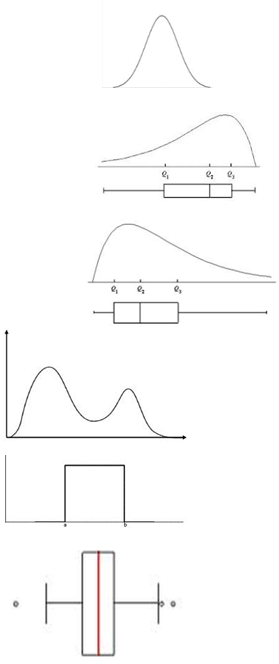 Normal distribution(hill/mound shapes, symmetric, bell shaped curve)Left skewed(Tail is on the left hand side)Right Skewed(tail is on the right hand side)Multimodal(there is more than one peak)Uniform (the sides are straight and it looks like a box)ExampleThe shape of this graph is bimodal as there are 2 peaks. One is around the score of 2, and the other peak is around the score of 7.Decide the number of trialsSimulation data is discrete or counting data.A minimum sample size or number of trials of 50 is required.There are two reasons why we need a sample size of at least 50. One is because we need enough data to be sure that we can predict the probability accurately. The other reason is that if we were to take a sample size of say 1000, this will take us a long time to collect the data. So a sample size of 50 is a good compromise between the time it takes to collect the data, and getting enough data so that our results are accurate enough. Step by Step Simulation When you toss a drawing pin, there are two ways the pin can land. Either: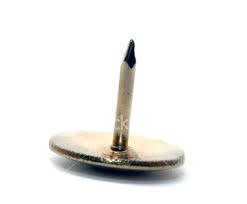 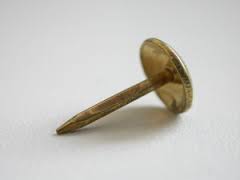 Pin up			or		Pin downProblem Here are two possible investigation questions. Choose one to investigate: I wonder what the probability of the pin landing pin up is?I wonder what the probability of the pin landing pin down is?I predict that the probability of …	I made this prediction because …	PlanMy sample space or outcomes are 	Number of trials = 	The reason I choose this number of trials is because 	The results will be recorded 	List the steps needed to run the simulation:Data Carry out your experiment and record your data in a suitable format. Analysis Draw both a frequency and relative frequency bar graphMode = I notice that the most common result is 	ConclusionFrom my simulation the estimated probability of 	My prediction was correct / not correctPractice Assessment 1You are investigating a dice game.Instructions for the game:•	The game is played in pairs.Two dice are rolled and the numbers facing up are added. This sum is recorded.Player 1 wins if the sum of the two dice is 2, 3, 4, or 5Player 2 wins if the sum of the two dice is 9, 10, 11 or 12Pose an investigative question to explore that is related to this gameMake a prediction. Write down what you think your expected results might be, and explain why.PlanPlan an experiment to answer your question. Discuss and define the set of possible outcomesIdentify and justify the number of trialsExplain how you will record your resultsList the steps needed to perform your experimentData Carry out your experiment and record your data in a suitable format. Draw at least two appropriate displays, including the experimental probability distribution, that show different features of the data in relation to the investigative question.Calculate appropriate statistics from the dataComment on patterns of the distribution (such as shape, center, spread).ConclusionWrite a conclusion about your findings that answers your investigative question and provides supporting evidence for this answer.Extra for ExcellenceProblemWhen posing an investigation question, we want to have an insightful question, that allows for a more detailed explanation.For example:We could investigate the distribution (this covers all possible outcomes, not just one single outcome).PlanWhen planning your simulation, think about what conditions you need to control in order for each simulation to be fair and consistent.For example:When rolling a die, I need to think about how I hold the die, what distance above the desk I release it from, the surface I’m releasing it on etc. I want this to be the same every time I do a simulation.Example:I will hold the die about 30cm above a desk and release it by having my hand facing downwards and opening it up so it drops. I will hold my hand above the center of the desk, so that it is not likely to drop onto the floor and therefore each roll of the die will be consistent. By using the same procedure each time, I am minimising the variation between each simulation, which increases my accuracy.I also rolled the die onto a smooth surface so that it would be clear which side of the die was facing upwards.AnalysisLong run frequencyThis looks at how the frequency changes as you run more and more simulations. The first few times you run a simulation the probability varies, but as we include more and more data into our estimate of the probability, the accuracy of this increases, and the estimated probability gets closer and closer to the true probability.Example:Here is a long-run frequency graph for tossing a coin and recording the number of heads. There are two lines, which shows two experiments.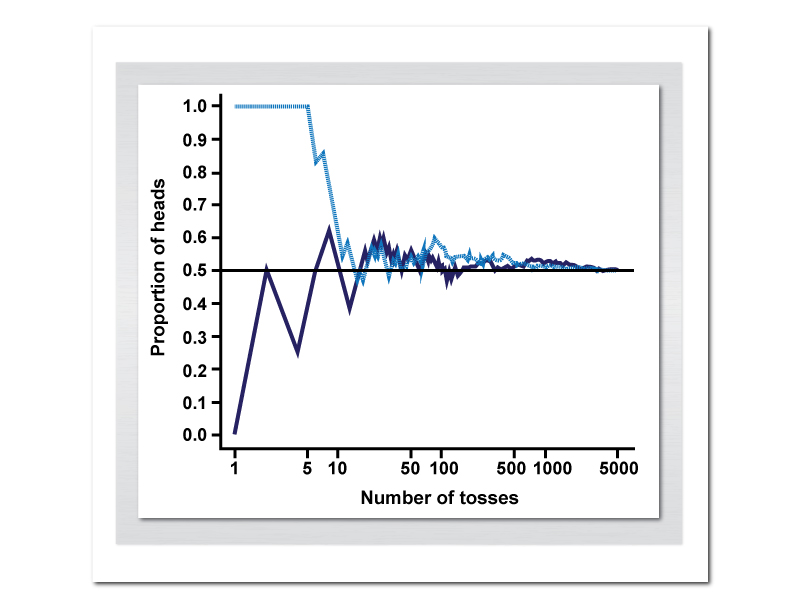 Notice that as the number of tosses (our sample size) gets bigger and bigger, the probability of a head gets closer and closer to 0.5 or 50%.Example:We want to toss a coin, and find the long-run frequency of getting a head.Here is a graph of the first 10 flips. Notice that the relative frequency is on the y-axis, and the number of flips is on the x-axis. Also notice that there is a lot of variation in the probability.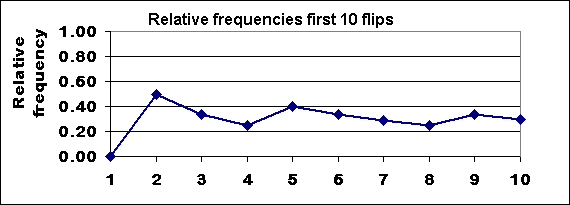 Here is a graph of the first 100 flips. Notice how the probability is starting to flatten out.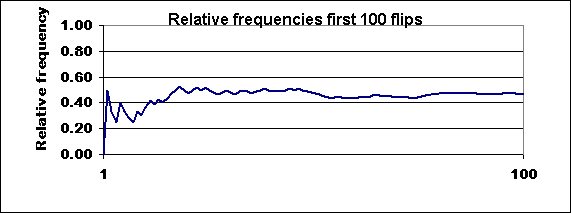 Here is a graph of the first 500 flips. Notice how the probability is getting quite stable now?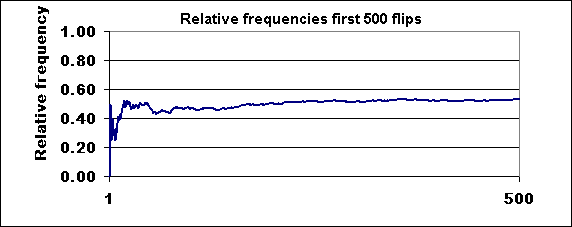 So the bigger the sample size, the more accurate our probability estimate is.Exercise:We want to estimate the long-run-probability of getting an EVEN number on a die.Roll a die at least 20 times, calculating the long run relative frequency for an EVEN number.ConclusionFor Excellence there are three parts we can add.We want to compare our results with our prediction, and try to explain and connect these together.We want to reflect on the simulation and think about what we could improve on if we repeated the simulation.We want to discuss sampling variability.Example Prediction comparison: When tossing the drawing Pin, I predicted that it would land Pin Up 30% of the time. In my simulation, I found that the probability of landing Pin Up was 38%. My prediction was lower than my simulation result, but in the same general region. I think that the Pin landed up with this probability as the top of the pin is quite heavy and when we toss a pin it is more likely to drop to the bottom, landing Pin Up. There is also a much larger surface area, so if any of the head of the pin touches the surface when we toss it, it is very hard for the pin to turn around and go against the momentum which will be pushing the head of the pin down.Example Reflection: When I was tossing my drawing pin, I tried to toss the pin in the same way each time. But I could improve my method of tossing further, which would increase my accuracy. For example, I could toss the pin by placing my hand on a structure, so that I always tossed from the same height above the desk. I could also hold the pin in the exact same way for each simulation. For example, I could hold the pin with the head facing upwards between my finger and thumb, twisting my hand half a turn as I released the pin.Sampling variabilityIf we look at the long-run-frequency chart, we want to look at how the spread of the data changes as the sample size increases.On the graph below, I have added two lines – one at the top of the values, and the other at the bottom values.Let’s look at the spread at the start, by looking at how wide the variation is. Then look at how wide the variation is as the same size increases.Did you notice how at the start the two lines are further apart, and as the sample size gets bigger, these two lines get closer and close together?That shows how with more information we are more accurate and precise in our estimate of the probability. As the sample size increases, the variation in our estimate reduces.Exercise:Complete the following sentence starters (think about the data, summary statistics such as the mode and median, and the estimated probability):If I ran another simulation …. 	If I had a larger number of trials ……. 	Practice Assessment 2You are investigating a dice game.Instructions for the game:•	The game is played in pairs.Two dice are rolled and the numbers facing up are subtracted. This difference is recorded.Player 1 wins if the difference between the two dice is 0, 1 or 2Player 2 wins if the difference between the two dice is 3, 4 or 5InstructionsProblemPose an investigative question to explore that is related to this gameMake a prediction. Write down what you think your expected results might be, and explain why.PlanPlan an experiment to answer your question. Discuss and define the set of possible outcomesIdentify and justify the number of trialsExplain how you will record your resultsList the steps needed to perform your experimentDataCarry out your experiment and record your data in a suitable format.AnalysisDraw at least two appropriate displays, including the experimental probability distribution, that show different features of the data in relation to the investigative question.Calculate appropriate statistics from the dataComment on patterns of the distribution (such as shape, center, spread).ConclusionWrite a conclusion about your findings that answers your investigative question and provides supporting evidence for this answer.Discuss sampling variation for your simulationDiscuss your prediction in relation to the experimental probability distributionReflect on your simulation, and discuss any changes or improvements you would make if you ran the simulation again.Marking GridNext stepFurther practice assessments will be available on Google Classroom. Please let your teacher know when you complete one, so that they can mark it and give you feedback.Once the practice assessment on Google Classroom is complete, you will be able to start the real assessment. Your teacher will release this to you when you have had your practice assessment returned.Good luck. ScoreTallyFrequencyRelative Frequency2||||44 / 20 = 0.23|||33 /20 = 0.154||22 / 20 = 0.15||22 / 20 = 0.16||22 / 20 = 0.17||||44 / 20 = 0.28|||33 / 20 = 0.15Total = 20ScoreTallyFrequencyRelative Frequency345678910ScoreTallyFrequencyRelative FrequencyScoreFrequencyRelative Frequency244 / 20 = 0.2333 /20 = 0.15422 / 20 = 0.1522 / 20 = 0.1622 / 20 = 0.1744 / 20 = 0.2833 / 20 = 0.15Total = 20ScoreFrequencyRelative Frequency31415368778495101ChildrenFrequencyRelative Frequency051102133134455ScoreFrequency36445362Total = 15OutcomeTallyFrequencyRelative FrequencyPin UpPin DownFlipResultH's so farWorking out probabilityP(Head)1T00.002H10.503T10.334T10.255H20.406T20.337T20.298T20.259H30.3310T30.3011H40.3612H50.4213T50.3814H60.4315T60.4016H70.44RollResult# Even so farP(Even)1234567891011121314151617181920AchievedAchievedMeritMeritExcellenceExcellenceProblemAppropriate investigative  questionAppropriate investigative  questionInsightful investigative questionPlanSuitable plan with guidanceSuitable plan without guidanceComprehensive plan without guidancePlanDescribes the set of possible outcomes and chooses a sample size.Gives reasons why specific plan elements were chosen.Gives statistical reasons why specific plan elements were chosen.Data Gathers data as per the planAnalysisCreates at least two appropriate data displays, one of which is an experimental probability distribution.AnalysisCreates at least two appropriate data displays, one of which is an experimental probability distribution.Summary statistics (mean or median or mode)AnalysisIdentifies at least two features or patterns of the data.Two features or patterns identified in contextConclusionAnswers the investigative question.Conclusion justified, OrReflection on simulation, Or Reflection on predictionIn-depth reflection on the prediction,OrFull comparison of experimental and theoretical distributionsConclusionStatistical insight shown All requiredAll requiredAll required